г.Горно-АлтайскО порядке разработки и утверждения административных регламентов предоставления муниципальных услугВ соответствии с Федеральным законом от 27 июля 2010 года                    № 210-ФЗ «Об организации предоставления государственных                                 и муниципальных услуг», руководствуясь статьями 39, 45 Устава муниципального образования «Город Горно-Алтайска», принятого постановлением Горно-Алтайского городского Совета депутатов от 22 марта 2018 года № 7-1,Администрация города Горно-Алтайска постановляет:1. Утвердить:а) Порядок разработки и утверждения административных регламентов предоставления муниципальных услуг согласно приложению № 1                              к настоящему Постановлению;б) Правила проведения экспертизы проектов административных регламентов предоставления муниципальных услуг согласно приложению № 2 к настоящему Постановлению.2. Отраслевым (функциональным) органам Администрации города Горно-Алтайска, наделенным правами юридического лица, и иным структурным подразделениям Администрации города Горно-Алтайска:а) в течение 3-х месяцев со дня вступления в силу настоящего Постановления привести административные регламенты предоставления муниципальных услуг в соответствие с настоящим Постановлением;б) обеспечить в установленном порядке размещение соответствующих административных регламентов, а также сведений о муниципальных услугах в федеральных государственных информационных системах «Федеральный реестр государственных услуг (функций)» и «Единый портал государственных и муниципальных услуг (функций)»;в) ежемесячно представлять информацию о ходе разработки                              и утверждения соответствующих административных регламентов в Отдел экономики и трудовых отношений Администрации города Горно-Алтайска.Отделу информационной политики и связей с общественностью Администрации города Горно-Алтайска в течение 15-ти календарных дней  со дня подписания настоящего Постановления опубликовать его                        на официальном портале муниципального образования «Город Горно-Алтайск» в сети «Интернет» и в газете «Вестник Горно-Алтайска».Настоящее Постановление вступает в силу с 1 января 2019 года,                  но не ранее дня, следующего за днем его официального опубликования. Административные регламенты предоставления муниципальных услуг, утвержденные до вступления в силу настоящего Постановления, продолжают действовать до приведения их в соответствие с настоящим Постановлением, но не позднее, чем до 1 апреля 2019 года.При первом внесении изменений в административные регламенты предоставления муниципальных услуг, утвержденные до вступления в силу настоящего Постановления, они подлежат приведению в соответствие                       с настоящим Постановлением.Контроль за исполнением настоящего Постановления возложить на Первого заместителя главы администрации города Горно-Алтайска, курирующего вопросы экономики и имущественных отношений.Глава администрации города Горно-Алтайска			                                         О.А. СафроноваЮ.С. МягковаЕ.А. ЛощеныхВ.П. ДроботБочкарева Н.Д., 4-72-07ПРИЛОЖЕНИЕ № 1к постановлению Администрации города Горно-Алтайскаот «___» ____________ 20___ года № ____ПОРЯДОКразработки и утверждения административных регламентов предоставления муниципальных услугI. Общие положения1. Настоящий Порядок устанавливает требования к разработке                    и утверждению Администрацией города Горно-Алтайска и отраслевыми (функциональными) органами Администрации города Горно-Алтайска, наделенными правами юридического лица (далее - органы, предоставляющие муниципальные услуги), административных регламентов предоставления муниципальных услуг (далее - регламенты).Регламентом является муниципальный нормативный правовой акт, устанавливающий порядок предоставления муниципальной услуги                       и стандарт предоставления муниципальной услуги.Регламент также устанавливает порядок взаимодействия между структурными подразделениями органов, предоставляющих муниципальные услуги, и их должностными лицами, между органами, предоставляющими муниципальные услуги, и физическими или юридическими лицами, индивидуальными предпринимателями, их уполномоченными представителями (далее – заявители), иными органами государственной власти и иными органами местного самоуправления, учреждениями и организациями в процессе предоставления муниципальной услуги.2. Регламент разрабатывается органом, предоставляющим муниципальную услугу, в соответствии с федеральными законами, нормативными правовыми актами Президента Российской Федерации                   и Правительства Российской Федерации, а также с учетом иных требований к порядку предоставления соответствующей муниципальной услуги, настоящим Порядком.Регламент утверждается постановлением Администрации города Горно-Алтайска, если иное не установлено федеральными законами                  и настоящим Порядком.В случае, если муниципальную услугу предоставляет муниципальное учреждение, подведомственное отраслевому (функциональному) органу Администрации города Горно-Алтайска, наделенному правами юридического лица, то регламент утверждается приказом (распоряжением) отраслевого (функционального) органа Администрации города Горно-Алтайска, наделенного правами юридического лица.Если в предоставлении муниципальной услуги участвует несколько органов, предоставляющих муниципальные услуги, регламент утверждается постановлением Администрации города Горно-Алтайска.Исполнение органами, предоставляющими муниципальные услуги, отдельных государственных полномочий Российской Федерации, переданных им на основании федерального закона с предоставлением субвенций из федерального бюджета, осуществляется в порядке, установленном регламентом, утвержденным соответствующим федеральным органом исполнительной власти, если иное не установлено федеральным законом.Исполнение органами, предоставляющими муниципальные услуги, отдельных государственных полномочий Республики Алтай, переданных им на основании закона Республики Алтай с предоставлением субвенций из республиканского бюджета Республики Алтай, осуществляется                          в порядке, установленном регламентом, утверждаемым исполнительным органом государственной власти Республики Алтай, осуществляющим функции по выработке государственной политики и нормативно-правовому регулированию в сфере переданных полномочий.3. При разработке регламентов органы, предоставляющие муниципальные услуги, предусматривают оптимизацию (повышение качества) предоставления муниципальных услуг, в том числе:а) упорядочение административных процедур (действий);б) устранение избыточных административных процедур (действий);в) сокращение количества документов, представляемых заявителями для предоставления муниципальной услуги, применение новых форм документов, позволяющих устранить необходимость неоднократного предоставления идентичной информации, снижение количества взаимодействий заявителей с должностными лицами, в том числе за счет выполнения отдельных административных процедур (действий) на базе многофункциональных центров предоставления государственных                           и муниципальных услуг и реализации принципа «одного окна», использование межведомственных согласований при предоставлении муниципальной услуги без участия заявителя, в том числе с использованием информационно-коммуникационных технологий;г) сокращение срока предоставления муниципальной услуги, а также сроков исполнения отдельных административных процедур (действий)                в рамках предоставления муниципальной услуги. Орган, предоставляющий муниципальную услугу, может установить в регламенте сокращенные сроки предоставления муниципальной услуги, а также сроки выполнения административных процедур (действий) в рамках предоставления муниципальной услуги по отношению к соответствующим срокам, установленным законодательством Российской Федерации;д) ответственность должностных лиц органов, предоставляющих муниципальные услуги, за несоблюдение ими требований регламентов при выполнении административных процедур (действий);е) предоставление муниципальной услуги в электронной форме                в соответствии с требованиями, утвержденными постановлением Правительства Российской Федерации от 26 марта 2016 года № 236               «О требованиях к предоставлению в электронной форме государственных и муниципальных услуг».4. Регламент разрабатывается, как правило, после включения соответствующей муниципальной услуги в Реестр муниципальных услуг  муниципального образования «Город Горно-Алтайск» (далее - Реестр).5. Проект регламента и пояснительная записка к нему размещаются на официальном портале муниципального образования «Город Горно-Алтайск» в сети «Интернет».С даты размещения на официальном портале муниципального образования «Город Горно-Алтайск» в сети «Интернет» проект регламента должен быть доступен заинтересованным лицам для ознакомления.6. Проекты регламентов, а также проекты муниципальных правовых актов по внесению изменений в ранее изданные регламенты, отмене регламентов подлежат независимой экспертизе и экспертизе, проводимой Отделом экономики и трудовых отношений Администрации города Горно-Алтайска (далее - Отдел экономики).Независима экспертиза и экспертиза проектов регламентов, а также проектов муниципальных правовых актов по внесению изменений в ранее изданные регламенты, отмене регламентов проводится в порядке, установленном Правилами проведения экспертизы проектов административных регламентов предоставления муниципальных услуг (приложение № 2 к настоящему Постановлению).7. В случае если нормативным правовым актом, устанавливающим конкретное полномочие органа, предоставляющего муниципальную услугу, предусмотрено утверждение таким органом отдельного нормативного правового акта, предусматривающего порядок осуществления такого полномочия, наряду с разработкой порядка подлежит утверждению регламент по осуществлению соответствующего полномочия.При этом порядком осуществления соответствующего полномочия не регулируются вопросы, относящиеся к предмету регулирования регламента в соответствии с настоящим Порядком.8. Внесение изменений в регламенты осуществляется в порядке, установленном для их разработки и утверждения.Внесение изменений в регламенты во исполнение протестов, требований прокурора, в целях приведения в соответствие действующему законодательству осуществляется без проведения независимой экспертизы.9. Разногласия между органами, предоставляющими муниципальные услуги, а также между органами, предоставляющими муниципальные услуги, и Отделом экономики по проектам регламентов, а также проектам муниципальных правовых актов по внесению изменений в ранее изданные регламенты, отмене регламентов разрешаются в порядке, установленном Порядком внесения проектов правовых актов Администрации города Горно-Алтайска, их рассмотрения и принятия, утвержденным постановлением Администрации города Горно-Алтайска от 29 декабря 2008 года № 107.10. Регламенты в течение 5-ти рабочих дней со дня их утверждения размещаются на официальном портале муниципального образования «Город Горно-Алтайск» в сети «Интернет» (далее – портал), в течение 30-ти рабочих дней в федеральной государственной информационной системе «Федеральный реестр государственных и муниципальных услуг (функций)» (далее – ФРГУ) и федеральной государственной информационной системе «Единый портал государственных и муниципальных услуг (функций)» (далее – Единый портал государственных и муниципальных услуг (функций)).II. Требования к регламентам11. Наименования регламентов определяются органами, предоставляющими муниципальные услуги, с учетом формулировки, соответствующей редакции положения нормативного правового акта Российской Федерации и (или) Республики Алтай, и (или) муниципального правового акта муниципального образования «Город Горно-Алтайск», которыми предусмотрена муниципальная услуга, и наименования такой муниципальной услуги в Реестре.12. В регламент включаются следующие разделы:а) общие положения;б) стандарт предоставления муниципальной услуги;в) состав, последовательность и сроки выполнения административных процедур, требования к порядку их выполнения, в том числе особенности выполнения административных процедур в электронной форме,                            а также особенности выполнения административных процедур                                   в многофункциональных центрах предоставления государственных                              и муниципальных услуг. В регламенты не включаются особенности выполнения административных процедур в многофункциональных центрах предоставления государственных и муниципальных услуг, если муниципальная услуга не предоставляется в многофункциональных центрах предоставления государственных и муниципальных услуг;г) формы контроля за исполнением регламента;д) досудебный (внесудебный) порядок обжалования решений                       и действий (бездействия) органа, предоставляющего муниципальную услугу, многофункционального центра, организаций, указанных в части 1.1 статьи 16  Федерального закона от 27 июля 2010 года № 210-ФЗ                 «Об организации предоставления государственных и муниципальных услуг» (далее - Федеральный закон № 210-ФЗ), а также их должностных лиц, муниципальных служащих, работников.13. Раздел, касающийся общих положений, состоит из следующих подразделов:а) предмет регулирования регламента;б) круг заявителей;в) требования к порядку информирования заявителей о порядке предоставления муниципальной услуги, в том числе:порядок получения информации заявителями по вопросам предоставления муниципальной услуги и услуг, которые являются необходимыми и обязательными для предоставления муниципальной услуги, сведений о ходе предоставления указанных услуг, в том числе на портале, официальных сайтах организаций, участвующих в предоставлении муниципальной услуги, а также на Едином портале государственных                    и муниципальных услуг (функций);порядок, форма, место размещения и способы получения справочной информации, в том числе на стендах в местах предоставления муниципальной услуги и услуг, которые являются необходимых                               и обязательных для предоставления муниципальной услуги,                                         и в многофункциональном центре предоставления государственных                        и муниципальных услуг.К справочной информации относится следующая информация:место нахождения и графики работы органа, предоставляющего муниципальную услугу, его структурных подразделений, предоставляющих муниципальную услугу, государственных                           и муниципальных органов и организаций, участвующих в предоставлении муниципальной услуги, обращение в которые необходимо для получения муниципальной услуги, а также многофункциональных центров предоставления государственных и муниципальных услуг;справочные телефоны структурных подразделений органа, предоставляющего муниципальную услугу, организаций, участвующих                в предоставлении муниципальной услуги, в том числе номер телефона-автоинформатора (при его наличии);адреса портала, а также электронной почты и (или) формы обратной связи органа, предоставляющего муниципальную услугу, в сети «Интернет».Справочная информация не приводится в тексте регламента                            и подлежит обязательному размещению на портале, в ФРГУ и на Едином портале государственных и муниципальных услуг (функций), о чем указывается в тексте регламента. Органы, предоставляющие муниципальные услуги, обеспечивают в установленном порядке размещение и актуализацию справочной информации в соответствующем разделе ФРГУ.14. Стандарт предоставления муниципальной услуги должен содержать следующие подразделы:а) наименование муниципальной услуги;б) наименование органа, предоставляющего муниципальную услугу. Если в предоставлении муниципальной услуги участвуют также иные федеральные органы исполнительной власти и органы государственных внебюджетных фондов, органы исполнительной власти субъектов Российской Федерации и органы местного самоуправления, а также организации, то указываются все органы и организации, обращение                           в которые необходимо для предоставления муниципальной услуги. Также указываются требования пункта 3 части 1 статьи 7 Федерального закона               № 210-ФЗ, а именно -  установление запрета требовать от заявителя осуществления действий, в том числе согласований, необходимых для получения муниципальной услуги и связанных с обращением в иные государственные органы, органы местного самоуправления, организации, за исключением получения услуг и получения документов и информации, предоставляемых в результате предоставления таких услуг, включенных              в перечни, указанные в части 1 статьи 9 Федерального закона № 210-ФЗ;в) результат предоставления муниципальной услуги;г) срок предоставления муниципальной услуги, в том числе с учетом необходимости обращения в организации, участвующие в предоставлении муниципальной услуги, срок приостановления предоставления муниципальной услуги в случае, если возможность приостановления предусмотрена законодательством Российской Федерации, сроки выдачи (направления) документов, являющихся результатом предоставления муниципальной услуги;д) правовые основания для предоставления муниципальной услуги.Перечень нормативных правовых актов, регулирующих предоставление муниципальной услуги (с указанием их реквизитов                   и источников официального опубликования), подлежит обязательному размещению на портале, в ФРГУ и на Едином портале государственных                      и муниципальных услуг (функций) и не приводится в тексте регламента.В данном подразделе регламента должно содержаться указание на соответствующее размещение перечня указанных нормативных правовых актов, регулирующих предоставление муниципальной услуги.Орган, предоставляющий муниципальную услугу, обеспечивает размещение и актуализацию перечня нормативных правовых актов, регулирующих предоставление муниципальной услуги, на своем портале,  а также в соответствующем разделе ФРГУ;е) исчерпывающий перечень документов, необходимых                                 в соответствии с законодательными или иными нормативными правовыми актами для предоставления муниципальной услуги с разделением на документы и информацию, которые заявитель должен представить самостоятельно, и документы, которые заявитель вправе представить по собственной инициативе, так как они подлежат представлению в рамках межведомственного информационного взаимодействия. Бланки, формы обращений, заявления и иные документы, подаваемые заявителем в связи с предоставлением муниципальной услуги, приводятся в качестве приложений к регламенту, за исключением случаев, когда формы указанных документов установлены актами Президента Российской Федерации и Правительства Российской Федерации, законами и иными нормативными правовыми актами Республики Алтай, а также случаев, когда законодательством Российской Федерации предусмотрена свободная форма подачи этих документов. Непредставление заявителем указанных документов не является основанием для отказа заявителю в предоставлении муниципальной услуги.В этом подразделе также указываются требования, установленные                 в части 1 статьи 7 Федерального закона № 210-ФЗ;з) исчерпывающий перечень оснований для отказа в приеме документов, необходимых для предоставления муниципальной услуги;и) исчерпывающий перечень оснований для приостановления или отказа в предоставлении муниципальной услуги. В случае отсутствия таких оснований следует прямо указать на это в тексте регламента;к) перечень услуг, которые являются необходимыми                                      и обязательными для предоставления муниципальной услуги, в том числе сведения о документе (документах), выдаваемом (выдаваемых) организациями, участвующими в предоставлении муниципальной услуги;л) порядок, размер и основания взимания государственной пошлины или иной платы, взимаемой за предоставление муниципальной услуги                  в соответствии со статьей 8 Федерального закона № 210-ФЗ. В данном подразделе указывается размер государственной пошлины или иной платы, взимаемой за предоставление муниципальной услуги, или ссылка на положение нормативного правового акта, в котором установлен размер такой пошлины или платы.Если регламентом предусмотрено взимание государственной пошлины или иной платы, взимаемой за предоставление муниципальной услуги, то в этом подразделе также указывается, что в случае внесения изменений в выданный по результатам предоставления муниципальной услуги документ, направленных на исправление ошибок, допущенных по вине органа и (или) должностного лица, многофункционального центра и (или) работника многофункционального центра, плата с заявителя не взимается;м) порядок, размер и основания взимания платы за предоставление услуг, которые являются необходимыми и обязательными для предоставления муниципальной услуги, включая информацию о методике расчета размера такой платы;н) максимальный срок ожидания в очереди при подаче запроса                  о предоставлении муниципальной услуги, услуги, предоставляемой организацией, участвующей в предоставлении муниципальной услуги,                 и при получении результата предоставления таких услуг;о) срок и порядок регистрации запроса заявителя о предоставлении муниципальной услуги и услуги, предоставляемой организацией, участвующей в предоставлении муниципальной услуги, в том числе                     в электронной форме;п) требования к помещениям, в которых предоставляется муниципальная услуга, к залу ожидания, местам для заполнения запросов о предоставлении муниципальной услуги, информационным стендам                    с образцами их заполнения и перечнем документов, необходимых для предоставления каждой муниципальной услуги, размещению                             и оформлению визуальной, текстовой и мультимедийной информации                  о порядке предоставления такой услуги, в том числе к обеспечению доступности для инвалидов указанных объектов в соответствии                           с законодательством Российской Федерации о социальной защите инвалидов;р) показатели доступности и качества муниципальной услуги, в том числе количество взаимодействий заявителя с должностными лицами при предоставлении муниципальной услуги и их продолжительность, возможность получения муниципальной услуги в многофункциональном центре предоставления государственных и муниципальных услуг, возможность получения информации о ходе предоставления муниципальной услуги, в том числе с использованием информационно-коммуникационных технологий;с) иные требования, в том числе учитывающие особенности предоставления муниципальной услуги в многофункциональных центрах предоставления государственных и муниципальных услуг и особенности предоставления муниципальной услуги в электронной форме.При определении особенностей предоставления муниципальной услуги в электронной форме указывается перечень видов электронной подписи, которые допускаются к использованию при обращении за получением муниципальной услуги, оказываемой с применением усиленной квалифицированной электронной подписи, и определяются на основании утверждаемой органом, предоставляющим муниципальную услугу, по согласованию с Федеральной службой безопасности Российской Федерации модели угроз безопасности информации в информационной системе, используемой в целях приема обращений за получением муниципальной услуги и (или) предоставления такой услуги, а также право заявителя - физического лица использовать простую электронную подпись в случае, предусмотренном пунктом 2(1) Правил определения видов электронной подписи, использование которых допускается при обращении за получением государственных и муниципальных услуг, утвержденных постановлением Правительства Российской Федерации от 25 июня 2012 года № 634.15. Раздел, касающийся состава, последовательности и сроков выполнения административных процедур, требований к порядку их выполнения, в том числе особенностей выполнения административных процедур в электронной форме, а также особенностей выполнения административных процедур в многофункциональных центрах предоставления государственных и муниципальных услуг, состоит из подразделов, соответствующих количеству административных процедур - логически обособленных последовательностей административных действий при предоставлении муниципальной услуги и услуг, которые являются необходимыми и обязательными для предоставления муниципальной услуги, имеющих конечный результат и выделяемых               в рамках предоставления муниципальной услуги.В начале раздела указывается исчерпывающий перечень административных процедур, содержащихся в нем, в том числе отдельно указывается перечень административных процедур при предоставлении муниципальной услуги в электронной форме и процедур, выполняемых многофункциональными центрами предоставления государственных и муниципальных услуг.Раздел должен содержать в том числе:порядок осуществления в электронной форме, в том числе                             с использованием Единого портала государственных и муниципальных услуг (функций), административных процедур в соответствии                                с положениями статьи 10 Федерального закона № 210-ФЗ;порядок выполнения административных процедур многофункциональными центрами предоставления государственных                  и муниципальных услуг;порядок исправления допущенных опечаток и ошибок в выданных               в результате предоставления муниципальной услуги документах.Описание административных процедур, выполняемых многофункциональными центрами предоставления государственных                    и муниципальных услуг, в данном разделе обязательно в отношении муниципальных услуг, включенных в Реестр в соответствии с пунктом 3 части 6 статьи 15 Федерального закона № 210-ФЗ.В разделе описывается порядок выполнения многофункциональными центрами предоставления государственных и муниципальных услуг следующих административных процедур (в случае, если муниципальная услуга предоставляется посредством обращения заявителя                                          в многофункциональный центр предоставления государственных                            и муниципальных услуг):информирование заявителей о порядке предоставления муниципальной услуги в многофункциональном центре предоставления государственных и муниципальных услуг, о ходе выполнения запроса                       о предоставлении муниципальной услуги, по иным вопросам, связанным               с предоставлением муниципальной услуги, а также консультирование заявителей о порядке предоставления муниципальной услуги                               в многофункциональном центре предоставления государственных                        и муниципальных услуг;прием запросов заявителей о предоставлении муниципальной услуги и иных документов, необходимых для предоставления муниципальной услуги;формирование и направление многофункциональным центром предоставления государственных и муниципальных услуг межведомственного запроса в органы, предоставляющие муниципальные услуги, в иные органы государственной власти, органы местного самоуправления и организации, участвующие в предоставлении муниципальных услуг;выдача заявителю результата предоставления муниципальной услуги, в том числе выдача документов на бумажном носителе, подтверждающих содержание электронных документов, направленных                в многофункциональный центр предоставления государственных                         и муниципальных услуг по результатам предоставления муниципальных услуг органами, предоставляющими муниципальные услуги, а также выдача документов, включая составление на бумажном носителе                        и заверение выписок из информационных систем органов, предоставляющих муниципальные услуги;иные процедуры;иные действия, необходимые для предоставления муниципальной услуги, в том числе связанные с проверкой действительности усиленной квалифицированной электронной подписи заявителя, использованной при обращении за получением муниципальной услуги, а также с установлением перечня средств удостоверяющих центров, которые допускаются для использования в целях обеспечения указанной проверки и определяются               на основании, утверждаемой органом, предоставляющим муниципальную услугу, по согласованию с Федеральной службой безопасности Российской Федерации модели угроз безопасности информации в информационной системе, используемой в целях приема обращений за получением муниципальной услуги и (или) предоставления такой услуги.16. Описание каждой административной процедуры предусматривает:а) основания для начала административной процедуры;б) содержание каждого административного действия, входящего                     в состав административной процедуры, продолжительность                                 и (или) максимальный срок его выполнения;в) сведения о должностном лице, ответственном за выполнение каждого административного действия, входящего в состав административной процедуры. Если нормативные правовые акты, непосредственно регулирующие предоставление муниципальной услуги, содержат указание на конкретную должность, она указывается в тексте регламента;г) критерии принятия решений;д) результат административной процедуры и порядок передачи результата, который может совпадать с основанием для начала выполнения следующей административной процедуры;е) способ фиксации результата выполнения административной процедуры, в том числе в электронной форме, содержащий указание на формат обязательного отображения административной процедуры.17. Раздел, касающийся форм контроля за предоставлением муниципальной услуги, состоит из следующих подразделов:а) порядок осуществления текущего контроля за соблюдением                     и исполнением ответственными должностными лицами органа, предоставляющего муниципальную услугу, положений регламента и иных нормативных правовых актов, устанавливающих требования                                 к предоставлению муниципальной услуги, а также принятием ими решений;б) порядок и периодичность осуществления плановых и внеплановых проверок полноты и качества предоставления муниципальной услуги,                  в том числе порядок и формы контроля за полнотой и качеством предоставления муниципальной услуги;в) ответственность должностных лиц органа, предоставляющего муниципальную услугу, за решения и действия (бездействие), принимаемые (осуществляемые) ими в ходе предоставления муниципальной услуги;г) положения, характеризующие требования к порядку и формам контроля за предоставлением муниципальной услуги, в том числе со стороны граждан, их объединений и организаций.18. Раздел, касающийся досудебного (внесудебного) порядка обжалования решений и действий (бездействия) органа, предоставляющего муниципальную услугу, многофункционального центра, организаций, указанных в части 1.1 статьи 16 Федерального закона № 210-ФЗ, а также их должностных лиц, муниципальных служащих, работников, состоит                 из следующих подразделов:а) информация для заинтересованных лиц об их праве на досудебное (внесудебное) обжалование действий (бездействия) и (или) решений, принятых (осуществленных) в ходе предоставления муниципальной услуги (далее - жалоба);б) органы местного самоуправления, организации и уполномоченные на рассмотрение жалобы лица, которым может быть направлена жалоба заявителя в досудебном (внесудебном) порядке;в) способы информирования заявителей о порядке подачи                               и рассмотрения жалобы, в том числе с использованием Единого портала государственных и муниципальных услуг (функций);г) перечень нормативных правовых актов, регулирующих порядок досудебного (внесудебного) обжалования решений и действий (бездействия) органа, предоставляющего муниципальную услугу, а также его должностных лиц.Информация, указанная в данном разделе, подлежит обязательному размещению на Едином портале государственных и муниципальных услуг (функций), о чем указывается в тексте регламента. Органы, предоставляющие муниципальные услуги, обеспечивают в установленном порядке размещение и актуализацию сведений в соответствующем разделе ФРГУ.19. В случае если в соответствии с Федеральным законом № 210-ФЗ установлен иной порядок (процедура) подачи и рассмотрения жалоб,                   в разделе должны содержаться следующие подразделы:а) информация для заявителя о его праве подать жалобу;б) предмет жалобы;в) органы местного самоуправления, организации, должностные лица, которым может быть направлена жалоба;г) порядок подачи и рассмотрения жалобы;д) сроки рассмотрения жалобы;е) результат рассмотрения жалобы;ж) порядок информирования заявителя о результатах рассмотрения жалобы;з) порядок обжалования решения по жалобе;и) право заявителя на получение информации и документов, необходимых для обоснования и рассмотрения жалобы;к) способы информирования заявителей о порядке подачи                              и рассмотрения жалобы.ПРИЛОЖЕНИЕ № 2к постановлению Администрации города Горно-Алтайскаот «___» ____________ 20___ года № ____ПРАВИЛАпроведения экспертизы проектов административныхрегламентов предоставления муниципальных услуг1. Настоящие Правила определяют порядок проведения независимой экспертизы и экспертизы проектов административных регламентов предоставления муниципальных услуг (далее - проект регламента), проекта нормативного правового акта, утверждающего изменения в ранее изданный регламент (далее - проект изменений в регламент), а также проекта нормативного правового акта, отменяющего регламент (далее - проект акта об отмене регламента), разработанных Администрацией города Горно-Алтайска и отраслевыми (функциональными) органами Администрации города Горно-Алтайска, наделенными правами юридического лица (далее соответственно – независимая экспертиза, экспертиза, разработчик регламента).2. Предметом независимой экспертизы проекта регламента, проекта изменений в регламент, проекта акта об отмене регламента является оценка возможного положительного эффекта, а также возможных негативных последствий реализации положений указанных проектов для граждан и организаций.Независимая экспертиза может проводиться физическими                              и юридическими лицами в инициативном порядке за счет собственных средств. Независимая экспертиза не может проводиться лицами, принимавшими участие в разработке проекта регламента, а также организациями, находящимися в ведении разработчика регламента.Независимая экспертиза проекта регламента проводится во время его размещения в сети «Интернет» в соответствии с пунктом 5 Порядка разработки и утверждения административных регламентов предоставления муниципальных услуг (приложение № 1 к настоящему Постановлению)                 с указанием дат начала и окончания приема заключений по результатам независимой экспертизы.Срок, отведенный для проведения независимой экспертизы, указывается разработчиком регламента при размещении проекта регламента на портале и не может быть менее 15-ти дней со дня его размещения на портале.По результатам независимой экспертизы составляется заключение, которое направляется разработчику регламента. Разработчик регламента, обязан рассмотреть все поступившие заключения независимой экспертизы в 30-тидневный срок со дня их получения и принять решение                            по результатам каждой такой экспертизы.По результатам рассмотрения поступивших заключений независимой экспертизы физическому или юридическому лицу, проводившим независимую экспертизу, разработчиком регламента направляется в 30-тидевный срок со дня их получения мотивированный ответ, за исключением случаев, когда в заключении отсутствует предложение о способе устранения выявленных негативных последствий реализации положений проекта регламента, проекта изменений в регламент, проекта акта об отмене регламента для граждан и организаций.3. Непоступление заключения независимой экспертизы разработчику регламента в срок, отведенный для проведения независимой экспертизы,              не является препятствием для проведения экспертизы Отделом экономики                                   и трудовых отношений Администрации города Горно-Алтайска (далее – Отдел экономики) в соответствии с настоящими Правилами.4. Предметом экспертизы, проводимой Отделом экономики, является оценка соответствия проекта регламента, проекта изменений в регламент                 (с учетом действующей редакции регламента), проекта акта об отмене регламента требованиям, предъявляемым к указанным проектам настоящими Правилами, в том числе оценка учета результатов независимой экспертизы,             а также наличия и актуальности сведений о соответствующей муниципальной услуге в Реестре муниципальных услуг муниципального образования «Город Горно-Алтайск» (далее - Реестр).5. В отношении проекта регламента, проекта изменений в регламент, а также проекта акта об отмене регламента проводится оценка их соответствия положениям Федерального закона от 27 июля 2010 года                № 210-ФЗ «Об организации предоставления государственных                               и муниципальных услуг» (далее - Федеральный закон № 210-ФЗ)                          и принятых в соответствии с ним нормативных правовых актов. В том числе проверяется:а) соответствие структуры и содержания проекта регламента, а также проекта изменений в регламент, в том числе стандарта предоставления муниципальной услуги, требованиям, предъявляемым к ним Федеральным законом № 210-ФЗ и принятыми в соответствии с ним нормативными правовыми актами;б) полнота описания в проекте регламента, а также проекте изменений в регламент порядка и условий предоставления муниципальной услуги, которые установлены законодательством Российской Федерации;в) оптимизация порядка предоставления муниципальной услуги,               в том числе:упорядочение административных процедур;устранение избыточных административных процедур;сокращение срока предоставления муниципальной услуги, а также срока выполнения отдельных административных процедур в рамках предоставления муниципальной услуги;предоставление муниципальной услуги в электронной форме;получение документов и информации, которые необходимы для предоставления муниципальной услуги, посредством межведомственного информационного взаимодействия;особенности выполнения административных процедур                               в многофункциональных центрах предоставления государственных                     и муниципальных услуг.6. Разработчик проекта регламента,  проекта изменений в регламент, проекта акта об отмене регламента, подготавливает и представляет в Отдел экономики на экспертизу вместе с указанными проектами пояснительную записку, в которой приводятся информация об основных предполагаемых улучшениях предоставления муниципальной услуги, сведения об учете рекомендаций независимой экспертизы.В случае, если заключения независимой экспертизы не поступали разработчику регламента в срок, отведенный для проведения независимой экспертизы, об этом указывается в пояснительной записке.7. В случае если в процессе разработки проекта регламента, проекта изменений в регламент выявляется возможность оптимизации (повышения качества) предоставления муниципальной услуги при условии соответствующих изменений нормативных правовых актов, проект регламента либо проект изменений в регламент направляется на экспертизу в Отдел экономики.8. Заключение на проект регламента, проект изменений в регламент, проект акта об отмене регламента представляется их разработчику Отделом экономики в срок не более 30-ти рабочих дней со дня получения соответствующего проекта.9. Заключение на проект регламента, проект изменений в регламент, проект акта об отмене регламента подписывается начальником Отдела экономики (лицом, его замещающим).10. Проект регламента, проект изменений в регламент, проект акта об отмене регламента возвращаются без экспертизы Отделом экономики                  в случае, если нарушен порядок представления указанных проектов                      на экспертизу, предусмотренный настоящими Правилами, а также в случае отсутствия сведений о соответствующей муниципальной услуге в Реестре.В случае возвращения проекта регламента, проекта изменений                   в регламент, проекта акта об отмене регламента без экспертизы нарушения должны быть устранены и соответствующий проект регламента, проект изменений в регламент, проект акта об отмене регламента должен быть повторно представлен на экспертизу в Отдел экономики в 30-тидневный срок.11. При наличии в заключении Отдела экономики замечаний                       и предложений на проект регламента, проект изменений в регламент, проект акта об отмене их разработчик обеспечивает учет таких замечаний и предложений. При наличии разногласий разработчик проекта регламента, проекта изменений в регламент, проекта акта об отмене регламента, обеспечивает рассмотрение таких разногласий в порядке, установленном Порядком внесения проектов правовых актов Администрации города Горно-Алтайска, их рассмотрения и принятия, утвержденным постановлением Администрации города Горно-Алтайска  от 29 декабря 2008 года № 107.12. Повторное направление в Отдел экономики на заключение доработанного проекта регламента, проекта изменений в регламент, проекта акта об отмене регламента с учетом замечаний и предложений Отдела экономики не требуется.ПОЯСНИТЕЛЬНАЯ ЗАПИСКАк проекту постановления Администрации города Горно-Алтайска «О порядке разработки и утверждения административных регламентов предоставления муниципальных услуг»Субъектом нормотворческой деятельности выступает Администрация города Горно-Алтайска. Разработчиком проекта постановления Администрации города Горно-Алтайска «О порядке разработки и утверждения административных регламентов предоставления муниципальных услуг» (далее – проект постановления) является Отдел экономики и трудовых отношений Администрации города Горно-Алтайска.Руководствуясь статьями 39, 45 Устава муниципального образования «Город Горно-Алтайск», принятого постановлением Горно-Алтайского городского Совета депутатов от 22 марта 2018 года № 7-1, был разработан настоящий проект постановления.Проектом постановления предусматривается приведение в соответствие Порядка разработки и утверждения административных регламентов предоставления муниципальных услуг с Федеральным законом от 27 июля 2010 года № 210-ФЗ «Об организации предоставления государственных               и муниципальных услуг», а также постановлением Правительства РФ                от 13 июня 2018 года № 676 «О внесении изменений в некоторые акты Правительства Российской Федерации в связи с оптимизацией порядка разработки и утверждения административных регламентов».Принятие данного проекта постановления при его реализации                     не потребует дополнительных расходов из местного бюджета.В соответствии с постановлением Администрации города Горно-Алтайска от 11 сентября 2009 года № 80 «О порядке проведения антикоррупционной экспертизы муниципальных правовых актов органов местного самоуправления муниципального образования «Город Горно-Алтайск» и их проектов» указанный проект постановления в целях проведения антикоррупционной экспертизы проектов правовых актов был размещен на сайте в сети Интернет - www.gornoaltaysk.ru.Начальник отдела экономики и трудовых отношенийАдминистрации города Горно-Алтайска                                   Е.А. ЛощеныхАДМИНИСТРАЦИЯ ГОРОДАГОРНО-АЛТАЙСКА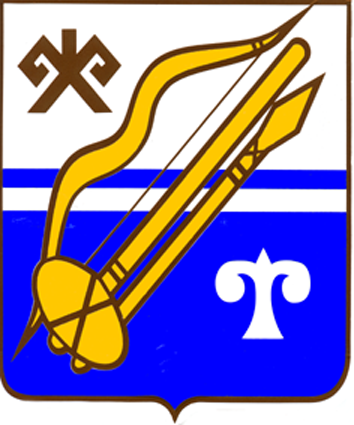 ГОРНО-АЛТАЙСК КАЛАНЫҤАДМИНИСТРАЦИЯЗЫГОРНО-АЛТАЙСК КАЛАНЫҤАДМИНИСТРАЦИЯЗЫПОСТАНОВЛЕНИЕJӦПот«»20года№